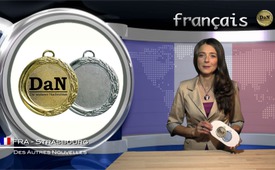 DAN :"Une façon non conventionnelle de traiter les banques"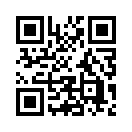 Mesdames et Messieurs, aujourd’hui nous célébrons ensemble une étape importante dans l’histoire de notre chaîne d’information, car vous allez entendre pour la première fois D’Autres Nouvelles sur notre site.Mesdames et Messieurs, aujourd’hui nous célébrons ensemble une étape importante dans l’histoire de notre chaîne d’information, car vous allez entendre pour la première fois D’Autres Nouvelles sur notre site. Des Autres Nouvelles, ce sont des informations positives et des annonces de victoires dans le combat pour la vérité, qui, à notre grande joie, nous parviennent de plus en plus ces derniers temps.
Ce faisant, nous vous encourageons vous aussi mesdames et messieurs à ne pas seulement nous envoyer des plaintes, mais également des victoires.
Nous les publierons volontiers sous le titre : « Des Autres Nouvelles », en abrégé DAN.
Et maintenant le temps est arrivé, avec une grande joie pour moi de vous présenter la première émission DAN en français. C'est avec une grande joie que nous allons maintenant vous présenter  la 1ére émission DAN en francais.

"Une façon non conventionnelle de traiter les banques"

Au cours du Forum économique mondial de Davos, le Président  islandais  Olafur Ragnar  Grimsson  a  donné des  interviews  très  intéressantes sur l’évolution positive de son pays depuis 2008, quand les Islandais ont refusé de sauver les banques en faillite au moyen de l’argent
de  leurs  impôts.  Quand  on lui  a  fait  remarquer  que  la situation  en  Islande  était complètement différente de celle  d’autres  pays,  Grimsson a répondu : « Bien que
la  situation  soit  différente en  Islande,  je  pense  qu’en  tous les pays, qu’ils
soient grands ou petits, font face aux mêmes problèmes et peuvent appliquer des solutions similaires. Dans notre  cas,  nous  avons  décidé de laisser les banques faire faillite. Ce sont des banques privées et, comme je l’ai dit, je n’ai jamais compris pourquoi  les  banques  devraient être  les  temples  sacrés  de l’économie moderne. Alors qu’il  est  normal  de  laisser d’autres entreprises privées faire faillite, quand une banque a des problèmes, aussitôt tout le monde arrive en courant  et  hurle  :  «  Non, non,  non,  on  ne  peut  pas laisser  faire  ça…  »  Nous sommes  allés  à  l’encontre du point de vue orthodoxe de la finance mondiale qui dominent  aux  USA  et  en Europe et maintenant, quatre  ans  plus  tard,  l’Islande se  rétablit  de  façon  remarquable.  Entre  autres  mesures, cette approche non conventionnelle  du  traitement des banques, que le peuple islandais a montré, se révèle être la clé pour surmonter la crise  financière.  Pourquoi les autres pays endettés ne suivent-ils pas leur exemple ?de XXSources:Sources :
www.youtube.com/watch?V=3-RjpdQwOu0?Cela pourrait aussi vous intéresser:---Kla.TV – Des nouvelles alternatives... libres – indépendantes – non censurées...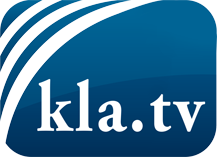 ce que les médias ne devraient pas dissimuler...peu entendu, du peuple pour le peuple...des informations régulières sur www.kla.tv/frÇa vaut la peine de rester avec nous! Vous pouvez vous abonner gratuitement à notre newsletter: www.kla.tv/abo-frAvis de sécurité:Les contre voix sont malheureusement de plus en plus censurées et réprimées. Tant que nous ne nous orientons pas en fonction des intérêts et des idéologies de la système presse, nous devons toujours nous attendre à ce que des prétextes soient recherchés pour bloquer ou supprimer Kla.TV.Alors mettez-vous dès aujourd’hui en réseau en dehors d’internet!
Cliquez ici: www.kla.tv/vernetzung&lang=frLicence:    Licence Creative Commons avec attribution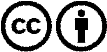 Il est permis de diffuser et d’utiliser notre matériel avec l’attribution! Toutefois, le matériel ne peut pas être utilisé hors contexte.
Cependant pour les institutions financées avec la redevance audio-visuelle, ceci n’est autorisé qu’avec notre accord. Des infractions peuvent entraîner des poursuites.